ANEXO 3 – PLANO DE TRABALHO DO BOLSISTA PARA O EDITAL PROBEX 2018Título da ação/Projeto: Descrição da(s) atividade(s); do(s) local(ais) de realização; do período de execução da(s) atividade(s) e a carga horária prevista para cada período: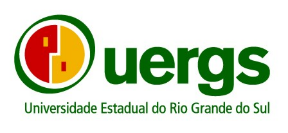 